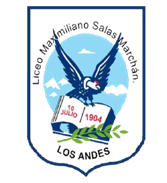                                                                  Departamento de  Ciencias.                                                                 Subsector: Ciencias Naturales.                                                                 Asignatura: Química.                                                                 Nivel: 2° MedioGUÍA DE APRENDIZAJE 3SOLUBILIDADCuando preparamos una disolución acuosa, lo que comúnmente hacemos es agregar un soluto en agua y luego agitar para homogeneizar la mezcla. No obstante, ¿cuánto soluto se podrá agregar a un disolvente para no sobresaturar la disolución?La solubilidad se define como la máxima cantidad de soluto que se puede disolver en una cantidad determinada de disolvente, a una temperatura específica.Cuando agregamos paulatinamente azúcar al agua, a temperatura constante y agitando continuamente, llegará un momento en que el agua no podrá disolver más azúcar. Se dice que ha alcanzado su punto de saturación o que es una disolución saturada, en la que cualquier cantidad adicional de soluto que se agregue precipitará al fondo del recipiente.ACTIVIDAD 1Materiales:Sal, leche en polvo, harina, bicarbonato de sodio, café en polvo, agua.5 vasos de plástico (200 ml), 5 cucharas de té.Procedimiento:Rotulen los vasos con el nombre de los de los solutos a utilizar.Adicionen a cada vaso agua fría, hasta la mitad de su capacidad.Agreguen a cada vaso media cucharada chica de soluto, sin agitar las mezclas y observen.Utilizando las respectivas cucharas, agiten las mezclas preparadas.Complete el cuadro con sus resultados, indicando si la sustancia es soluble (S), medianamente soluble (MS) o insoluble (IS) en agua.Repite lo anterior, pero, ahora utilizando agua caliente (recién hervida).CUIDADO AL MANIPULAR AGUA CALIENTEAGUA FRIAAGUA CALIENTEResponde:¿Qué cambios observas en la solubilidad de cada soluto cuando se disuelven en agua caliente?¿Cuál o cuáles solutos no se disolvieron en agua? Explica la razón de ello.ACTIVIDAD 2El salitre es un mineral constituido principalmente por nitrato de sodio (NaNO3). Los yacimientos de salitre más importantes se encuentran en la Región de Antofagasta, en el desierto de Atacama.A continuación se observa la solubilidad del nitrato de sodio en agua a diferentes temperaturas:Responde:Construye un gráfico solubilidad vs temperatura, a partir de los datos anteriores.      Eje X, temperatura y eje Y, solubilidad.¿Cómo varía la solubilidad a medida que aumenta la temperatura?¿Cuántos gramos de NaNO3 se pueden disolver a 50 °C?¿Cómo será la solubilidad del NaNO3 si la temperatura supera los 100 °C? Fundamenta la respuesta.RECOMENDACIONES.Guardar la guía con su resolución en la carpeta indicada.Consultas o dudas, hacerlas llegar al correo: pablocalderon@maxsalas.clAUTOEVALUACIÓN¿Qué fue lo que más me costó aprender  y por qué?¿Qué fue lo que me resultó más fácil de aprender?¿Qué necesito hacer mejor?ContenidosSolubilidad.ObjetivosClasificar sustancias solubles y no solubles en agua.Relacionar la temperatura con la solubilidad de un soluto sólido.HabilidadesObservar, experimentar, aplicar, comunicar.SolutoSin agitaciónCon agitaciónSalLeche en polvoHarinaBicarbonato de sodioCafé en polvoSolutoSin agitaciónCon agitaciónSalLeche en polvoHarinaBicarbonato de sodioCafé en polvoTEMPRATURA (°C)    0 20  40  60  80 100SOLUBILIDAD (grs NaNO3/100 grs agua)   73  88 104 124  148 180